The Nottingham Emmanuel School – Subject Curriculum Map (2022-2023)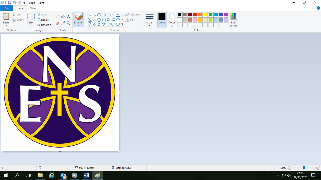 Music and Music TechnologyIntent statementIntent statementIntent statementIn music, the development of performance and composition skills underpin the content. We focus on mutual collaboration alongside independence of thought, which is developed through listening and appraising of diverse and varied styles of music.In music, the development of performance and composition skills underpin the content. We focus on mutual collaboration alongside independence of thought, which is developed through listening and appraising of diverse and varied styles of music.In music, the development of performance and composition skills underpin the content. We focus on mutual collaboration alongside independence of thought, which is developed through listening and appraising of diverse and varied styles of music.In music, the development of performance and composition skills underpin the content. We focus on mutual collaboration alongside independence of thought, which is developed through listening and appraising of diverse and varied styles of music.In music, the development of performance and composition skills underpin the content. We focus on mutual collaboration alongside independence of thought, which is developed through listening and appraising of diverse and varied styles of music.In music, the development of performance and composition skills underpin the content. We focus on mutual collaboration alongside independence of thought, which is developed through listening and appraising of diverse and varied styles of music.In music, the development of performance and composition skills underpin the content. We focus on mutual collaboration alongside independence of thought, which is developed through listening and appraising of diverse and varied styles of music.In music, the development of performance and composition skills underpin the content. We focus on mutual collaboration alongside independence of thought, which is developed through listening and appraising of diverse and varied styles of music.In music, the development of performance and composition skills underpin the content. We focus on mutual collaboration alongside independence of thought, which is developed through listening and appraising of diverse and varied styles of music.In music, the development of performance and composition skills underpin the content. We focus on mutual collaboration alongside independence of thought, which is developed through listening and appraising of diverse and varied styles of music.In music, the development of performance and composition skills underpin the content. We focus on mutual collaboration alongside independence of thought, which is developed through listening and appraising of diverse and varied styles of music.Diversity across the curriculumDiversity across the curriculumDiversity across the curriculumOur curriculum represents the diversity of our students through the study of; Blues, Western Popular Music, Rap and Hip Hop, World Music (including Fusion) and Western Classical Music. Our curriculum represents the diversity of our students through the study of; Blues, Western Popular Music, Rap and Hip Hop, World Music (including Fusion) and Western Classical Music. Our curriculum represents the diversity of our students through the study of; Blues, Western Popular Music, Rap and Hip Hop, World Music (including Fusion) and Western Classical Music. Our curriculum represents the diversity of our students through the study of; Blues, Western Popular Music, Rap and Hip Hop, World Music (including Fusion) and Western Classical Music. Our curriculum represents the diversity of our students through the study of; Blues, Western Popular Music, Rap and Hip Hop, World Music (including Fusion) and Western Classical Music. Our curriculum represents the diversity of our students through the study of; Blues, Western Popular Music, Rap and Hip Hop, World Music (including Fusion) and Western Classical Music. Our curriculum represents the diversity of our students through the study of; Blues, Western Popular Music, Rap and Hip Hop, World Music (including Fusion) and Western Classical Music. Our curriculum represents the diversity of our students through the study of; Blues, Western Popular Music, Rap and Hip Hop, World Music (including Fusion) and Western Classical Music. Our curriculum represents the diversity of our students through the study of; Blues, Western Popular Music, Rap and Hip Hop, World Music (including Fusion) and Western Classical Music. Our curriculum represents the diversity of our students through the study of; Blues, Western Popular Music, Rap and Hip Hop, World Music (including Fusion) and Western Classical Music. Our curriculum represents the diversity of our students through the study of; Blues, Western Popular Music, Rap and Hip Hop, World Music (including Fusion) and Western Classical Music. AUT 1 / AUT 2AUT 2 / AUT 1SPR 1 / SPR 2SPR 1 / SPR 2SPR 1/ SPR 2SPR 1/ SPR 2SPR 1/ SPR 2SPR 1/ SPR 2SUM 1 / SUM 2SUM 2 / SUM 1Year 7Title and objectivesFind Your VoiceGetting to know CubaseUkulele Project Ukulele Project Film Music (Notation)Film Music (Notation)Film Music (Notation)Film Music (Notation)Band skillsMinimalismYear 7Core knowledgeClass / ensemble singingGroup work Structure; Verse / ChorusUsing and understanding DAW as a tool for composition.Learning how to the ukuleleClass / group workLearning how to the ukuleleClass / group workUsing and understanding DAW as a tool for sequencing. Using and understanding DAW as a tool for sequencing. Using and understanding DAW as a tool for sequencing. Using and understanding DAW as a tool for sequencing. Class / ensemble singingPlaying the keyboard / ukuleleGroup work Structure; Verse / ChorusUsing and understanding DAW as a tool for composition.Year 7SkillsWhole class singingSmall ensemble singingIndividual singing.Singing in unison / harmony Keeping in timePerformance skills.Ensemble skillsDeveloping an awareness of parts and structure.Can hold an independent part Can lead a group Group work Choosing appropriate loops to match the intention Each sound effect on a different trackUse of automationInclude a software trackExtend / shorten loopsLearning how to play 4 chords; Am, C, F, GCan play the 4 chords in any order with fluency and accuracy.Use a range for strumming patternsPerforms in time Has an understanding of music elements.Learning how to play 4 chords; Am, C, F, GCan play the 4 chords in any order with fluency and accuracy.Use a range for strumming patternsPerforms in time Has an understanding of music elements.Choose appropriate sounds to make match the intention. Themes are recorded in timeExtended the given theme, working it out for yourselfAdd extra tracks that compliments the given themeUse the software competentlyGain an understanding of musical notation Choose appropriate sounds to make match the intention. Themes are recorded in timeExtended the given theme, working it out for yourselfAdd extra tracks that compliments the given themeUse the software competentlyGain an understanding of musical notation Choose appropriate sounds to make match the intention. Themes are recorded in timeExtended the given theme, working it out for yourselfAdd extra tracks that compliments the given themeUse the software competentlyGain an understanding of musical notation Choose appropriate sounds to make match the intention. Themes are recorded in timeExtended the given theme, working it out for yourselfAdd extra tracks that compliments the given themeUse the software competentlyGain an understanding of musical notation Learning how to cover a popular song using the keyboard, ukulele and voice.Understanding of chords, tuning, motor skills (singing and playing), structure of a pop song, working in small groups, communication skills.Composing a piece of music using short musical ideas.Understanding of how to use the new DAW, using software tracks and basic editing, keeping in time to the metronome and a basic understanding of structure.Year 7COVID recoveryNo requirement for COVID recovery as Year 7 students will get the opportunity to cover intended content and develop skills from September 2021 in the subject specific room. No requirement for COVID recovery as Year 7 students will get the opportunity to cover intended content and develop skills from September 2021 in the subject specific room. No requirement for COVID recovery as Year 7 students will get the opportunity to cover intended content and develop skills from September 2021 in the subject specific room. No requirement for COVID recovery as Year 7 students will get the opportunity to cover intended content and develop skills from September 2021 in the subject specific room. No requirement for COVID recovery as Year 7 students will get the opportunity to cover intended content and develop skills from September 2021 in the subject specific room. No requirement for COVID recovery as Year 7 students will get the opportunity to cover intended content and develop skills from September 2021 in the subject specific room. No requirement for COVID recovery as Year 7 students will get the opportunity to cover intended content and develop skills from September 2021 in the subject specific room. No requirement for COVID recovery as Year 7 students will get the opportunity to cover intended content and develop skills from September 2021 in the subject specific room. No requirement for COVID recovery as Year 7 students will get the opportunity to cover intended content and develop skills from September 2021 in the subject specific room. No requirement for COVID recovery as Year 7 students will get the opportunity to cover intended content and develop skills from September 2021 in the subject specific room. Year 7CareersSign up for Christmas in the City – for Year 7, 8 and 9 to gain experience of being a performer in the Music Industry (TNMEH)Sing Up – Vocal competition that we will advertise for singers to gain experience and get training from professionals in the music industry (TNMEH)Sign up for Summer Sing - for Year 7, 8 and 9 to gain experience of being a performer in the Music Industry (TNMEH)Sign up for Christmas in the City – for Year 7, 8 and 9 to gain experience of being a performer in the Music Industry (TNMEH)Sing Up – Vocal competition that we will advertise for singers to gain experience and get training from professionals in the music industry (TNMEH)Sign up for Summer Sing - for Year 7, 8 and 9 to gain experience of being a performer in the Music Industry (TNMEH)Sign up for Christmas in the City – for Year 7, 8 and 9 to gain experience of being a performer in the Music Industry (TNMEH)Sing Up – Vocal competition that we will advertise for singers to gain experience and get training from professionals in the music industry (TNMEH)Sign up for Summer Sing - for Year 7, 8 and 9 to gain experience of being a performer in the Music Industry (TNMEH)Sign up for Christmas in the City – for Year 7, 8 and 9 to gain experience of being a performer in the Music Industry (TNMEH)Sing Up – Vocal competition that we will advertise for singers to gain experience and get training from professionals in the music industry (TNMEH)Sign up for Summer Sing - for Year 7, 8 and 9 to gain experience of being a performer in the Music Industry (TNMEH)Sign up for Christmas in the City – for Year 7, 8 and 9 to gain experience of being a performer in the Music Industry (TNMEH)Sing Up – Vocal competition that we will advertise for singers to gain experience and get training from professionals in the music industry (TNMEH)Sign up for Summer Sing - for Year 7, 8 and 9 to gain experience of being a performer in the Music Industry (TNMEH)Sign up for Christmas in the City – for Year 7, 8 and 9 to gain experience of being a performer in the Music Industry (TNMEH)Sing Up – Vocal competition that we will advertise for singers to gain experience and get training from professionals in the music industry (TNMEH)Sign up for Summer Sing - for Year 7, 8 and 9 to gain experience of being a performer in the Music Industry (TNMEH)Sign up for Christmas in the City – for Year 7, 8 and 9 to gain experience of being a performer in the Music Industry (TNMEH)Sing Up – Vocal competition that we will advertise for singers to gain experience and get training from professionals in the music industry (TNMEH)Sign up for Summer Sing - for Year 7, 8 and 9 to gain experience of being a performer in the Music Industry (TNMEH)Sign up for Christmas in the City – for Year 7, 8 and 9 to gain experience of being a performer in the Music Industry (TNMEH)Sing Up – Vocal competition that we will advertise for singers to gain experience and get training from professionals in the music industry (TNMEH)Sign up for Summer Sing - for Year 7, 8 and 9 to gain experience of being a performer in the Music Industry (TNMEH)Sign up for Christmas in the City – for Year 7, 8 and 9 to gain experience of being a performer in the Music Industry (TNMEH)Sing Up – Vocal competition that we will advertise for singers to gain experience and get training from professionals in the music industry (TNMEH)Sign up for Summer Sing - for Year 7, 8 and 9 to gain experience of being a performer in the Music Industry (TNMEH)Sign up for Christmas in the City – for Year 7, 8 and 9 to gain experience of being a performer in the Music Industry (TNMEH)Sing Up – Vocal competition that we will advertise for singers to gain experience and get training from professionals in the music industry (TNMEH)Sign up for Summer Sing - for Year 7, 8 and 9 to gain experience of being a performer in the Music Industry (TNMEH)Year 8Title and objectivesChords and BluesCreating a moodBand SkillsBand SkillsBeats & RhymesBeats & RhymesBeats & RhymesBeats & RhymesMotifs in Music Hooks and RiffsYear 8Core knowledgeGroup work Playing the keyboard / ukulele Structure; 12 Bar BluesUsing and understanding DAW as a tool for composition.
Using loops to create an intended mood
Using the MIDI keyboard to play in music to create an intended mood.Playing the keyboard / ukuleleGroup workStructure; Verse / ChorusPlaying the keyboard / ukuleleGroup workStructure; Verse / ChorusUsing and understanding DAW as a tool for composition, through sequencing. 
Using the MIDI keyboard to record in chords for a backing track.Using and understanding DAW as a tool for composition, through sequencing. 
Using the MIDI keyboard to record in chords for a backing track.Using and understanding DAW as a tool for composition, through sequencing. 
Using the MIDI keyboard to record in chords for a backing track.Using and understanding DAW as a tool for composition, through sequencing. 
Using the MIDI keyboard to record in chords for a backing track.Playing the keyboard / bass guitar / drum kitGroup workStructure; Verse / ChorusUsing and understanding DAW as a tool for composition, through sequencing. 
Using the MIDI keyboard to record in hooks and riffs in time.Create a structure using the recorded hooks and riffs.Year 8SkillsPlaying chords with fluency Playing chords in the basic shapePlaying chords using inversionsCan use both hands to play independence partsTo improvise using the blues scaleGroup work / collaborationChoose appropriate loops to match the intention Put each sound on a separate track Used automation Included a software track Can extend / shorten loops Can play the chords on the keyboard with fluencyCan play a bass part in the left hand alongside chords in the right hand Can play the chords on the ukuleleCan play with accuracy and fluencyGroup work Can lead a group Has an understanding of musical elements.Can play the chords on the keyboard with fluencyCan play a bass part in the left hand alongside chords in the right hand Can play the chords on the ukuleleCan play with accuracy and fluencyGroup work Can lead a group Has an understanding of musical elements.Choose appropriate loops to match the intention Can recorded the chords and bass line Can recorded the chords, bassline, riff and drumbeat.Can record in timeCan quantize the tracks Can add extra tracks that complement the arrangementStarted to create your own backing trackUse of logic software competentlyChoose appropriate loops to match the intention Can recorded the chords and bass line Can recorded the chords, bassline, riff and drumbeat.Can record in timeCan quantize the tracks Can add extra tracks that complement the arrangementStarted to create your own backing trackUse of logic software competentlyChoose appropriate loops to match the intention Can recorded the chords and bass line Can recorded the chords, bassline, riff and drumbeat.Can record in timeCan quantize the tracks Can add extra tracks that complement the arrangementStarted to create your own backing trackUse of logic software competentlyChoose appropriate loops to match the intention Can recorded the chords and bass line Can recorded the chords, bassline, riff and drumbeat.Can record in timeCan quantize the tracks Can add extra tracks that complement the arrangementStarted to create your own backing trackUse of logic software competentlyCan play the chords on the keyboard with fluencyCan play a bass part in the left hand alongside chords in the right hand Can play the chords on the ukuleleCan play with accuracy and fluencyGroup work Can lead a group Has an understanding of musical elements.Sequencing two popular music songs that are riffed based. Students can then choose to turn the riff into an arrangement of their own song or use it as a starting point to create their own riff based composition.Year 8COVID recoveryN/A as Year 8 have had a full year using music software.  They have had experience using music software.  They will need to be upskilled, but this is not sure to COVID.N/A as Year 8 have had a full year using music software.  They have had experience using music software.  They will need to be upskilled, but this is not sure to COVID.N/A as Year 8 have had a full year using music software.  They have had experience using music software.  They will need to be upskilled, but this is not sure to COVID.N/A as Year 8 have had a full year using music software.  They have had experience using music software.  They will need to be upskilled, but this is not sure to COVID.N/A as Year 8 have had a full year using music software.  They have had experience using music software.  They will need to be upskilled, but this is not sure to COVID.N/A as Year 8 have had a full year using music software.  They have had experience using music software.  They will need to be upskilled, but this is not sure to COVID.N/A as Year 8 have had a full year using music software.  They have had experience using music software.  They will need to be upskilled, but this is not sure to COVID.N/A as Year 8 have had a full year using music software.  They have had experience using music software.  They will need to be upskilled, but this is not sure to COVID.N/A as Year 8 have had a full year using music software.  They have had experience using music software.  They will need to be upskilled, but this is not sure to COVID.N/A as Year 8 have had a full year using music software.  They have had experience using music software.  They will need to be upskilled, but this is not sure to COVID.Year 8A1 upgradeLogic software is being changed to Cubase 12 and Y8 will have to be up skilled. This could result in Y8 completing less content and focussing on improving their ability to navigate and use the new software.  Logic software is being changed to Cubase 12 and Y8 will have to be up skilled. This could result in Y8 completing less content and focussing on improving their ability to navigate and use the new software.  Logic software is being changed to Cubase 12 and Y8 will have to be up skilled. This could result in Y8 completing less content and focussing on improving their ability to navigate and use the new software.  Logic software is being changed to Cubase 12 and Y8 will have to be up skilled. This could result in Y8 completing less content and focussing on improving their ability to navigate and use the new software.  Logic software is being changed to Cubase 12 and Y8 will have to be up skilled. This could result in Y8 completing less content and focussing on improving their ability to navigate and use the new software.  Logic software is being changed to Cubase 12 and Y8 will have to be up skilled. This could result in Y8 completing less content and focussing on improving their ability to navigate and use the new software.  Logic software is being changed to Cubase 12 and Y8 will have to be up skilled. This could result in Y8 completing less content and focussing on improving their ability to navigate and use the new software.  Logic software is being changed to Cubase 12 and Y8 will have to be up skilled. This could result in Y8 completing less content and focussing on improving their ability to navigate and use the new software.  Logic software is being changed to Cubase 12 and Y8 will have to be up skilled. This could result in Y8 completing less content and focussing on improving their ability to navigate and use the new software.  Logic software is being changed to Cubase 12 and Y8 will have to be up skilled. This could result in Y8 completing less content and focussing on improving their ability to navigate and use the new software.  Year 8CareersSign up for Christmas in the City – for Year 7, 8 and 9 to gain experience of being a performer in the Music Industry
Sign up for Summer Sing - for Year 7, 8 and 9 to gain experience of being a performer in the Music Industry (TNMEH)Opportunity to get a speaker in: Session musician / composer with Q&ASign up for Christmas in the City – for Year 7, 8 and 9 to gain experience of being a performer in the Music Industry
Sign up for Summer Sing - for Year 7, 8 and 9 to gain experience of being a performer in the Music Industry (TNMEH)Opportunity to get a speaker in: Session musician / composer with Q&ASign up for Christmas in the City – for Year 7, 8 and 9 to gain experience of being a performer in the Music Industry
Sign up for Summer Sing - for Year 7, 8 and 9 to gain experience of being a performer in the Music Industry (TNMEH)Opportunity to get a speaker in: Session musician / composer with Q&ASign up for Christmas in the City – for Year 7, 8 and 9 to gain experience of being a performer in the Music Industry
Sign up for Summer Sing - for Year 7, 8 and 9 to gain experience of being a performer in the Music Industry (TNMEH)Opportunity to get a speaker in: Session musician / composer with Q&ASign up for Christmas in the City – for Year 7, 8 and 9 to gain experience of being a performer in the Music Industry
Sign up for Summer Sing - for Year 7, 8 and 9 to gain experience of being a performer in the Music Industry (TNMEH)Opportunity to get a speaker in: Session musician / composer with Q&ASign up for Christmas in the City – for Year 7, 8 and 9 to gain experience of being a performer in the Music Industry
Sign up for Summer Sing - for Year 7, 8 and 9 to gain experience of being a performer in the Music Industry (TNMEH)Opportunity to get a speaker in: Session musician / composer with Q&ASign up for Christmas in the City – for Year 7, 8 and 9 to gain experience of being a performer in the Music Industry
Sign up for Summer Sing - for Year 7, 8 and 9 to gain experience of being a performer in the Music Industry (TNMEH)Opportunity to get a speaker in: Session musician / composer with Q&ASign up for Christmas in the City – for Year 7, 8 and 9 to gain experience of being a performer in the Music Industry
Sign up for Summer Sing - for Year 7, 8 and 9 to gain experience of being a performer in the Music Industry (TNMEH)Opportunity to get a speaker in: Session musician / composer with Q&ASign up for Christmas in the City – for Year 7, 8 and 9 to gain experience of being a performer in the Music Industry
Sign up for Summer Sing - for Year 7, 8 and 9 to gain experience of being a performer in the Music Industry (TNMEH)Opportunity to get a speaker in: Session musician / composer with Q&ASign up for Christmas in the City – for Year 7, 8 and 9 to gain experience of being a performer in the Music Industry
Sign up for Summer Sing - for Year 7, 8 and 9 to gain experience of being a performer in the Music Industry (TNMEH)Opportunity to get a speaker in: Session musician / composer with Q&AYear 9Title and objectivesReggaeMusic in MediaNew DirectionsNew DirectionsHorror in FilmHorror in FilmHorror in FilmHorror in FilmPerforming to a BriefComposing to a BriefYear 9Core knowledgePlaying the keyboard / bass guitar / drum kitGroup workStructure; Verse / ChorusPerform in an ensembleUsing the MIDI keyboard to play in music.Using and understanding DAW as a tool for composition.Create and sequence the sound for music in an advert or game.Clapping Music (1-3)Motifs in Minimalism (4-7)Working in groups Perform in an ensemble Clapping Music (1-3)Motifs in Minimalism (4-7)Working in groups Perform in an ensemble Using and understanding DAW as a tool for composition, through sequencing. 
Sequence the sound for a horror film clipUsing and understanding DAW as a tool for composition, through sequencing. 
Sequence the sound for a horror film clipUsing and understanding DAW as a tool for composition, through sequencing. 
Sequence the sound for a horror film clipUsing and understanding DAW as a tool for composition, through sequencing. 
Sequence the sound for a horror film clipPlaying the keyboard / ukulele / drum kit / bassGroup workPerform a cover in an ensembleUsing and understanding DAW as a tool for composition.
Compose a piece of musicYear 9SkillsCan perform in timeCan maintain your own significant partCan play in a group confidently Can play off beat chordsCan perform with confidence and fluencyHas an understanding of the musical elements (structure and texture)Choose appropriate loops to match the intention Put each sound on a separate track Used automation Included a software track Can extend / shorten loopsCan use of microphone to record.
Can arrange my own musicAlways puts in 100% effortCan perform in timeCan maintain your own significant part
Can perform a solo part Can perform in a group with confidence and fluencyCan lead a groupCan arrange my own musicHas an understanding of the musical elements (structure/texture/dynamics)Always puts in 100% effortCan perform in timeCan maintain your own significant part
Can perform a solo part Can perform in a group with confidence and fluencyCan lead a groupCan arrange my own musicHas an understanding of the musical elements (structure/texture/dynamics)Choose appropriate sounds to match the intention Can record in timeCan quantize the tracks Can add extra tracks that complement the arrangementExtended the given theme, working it out for yourselfUse of logic software competentlyChoose appropriate sounds to match the intention Can record in timeCan quantize the tracks Can add extra tracks that complement the arrangementExtended the given theme, working it out for yourselfUse of logic software competentlyChoose appropriate sounds to match the intention Can record in timeCan quantize the tracks Can add extra tracks that complement the arrangementExtended the given theme, working it out for yourselfUse of logic software competentlyChoose appropriate sounds to match the intention Can record in timeCan quantize the tracks Can add extra tracks that complement the arrangementExtended the given theme, working it out for yourselfUse of logic software competentlyAlways puts in 100% effortCan get into own performance groups Can allocate roles in a positive way
Can perform in time
Can perform 1-2 songsCan perform 3 or more song
Can lead a group
Has an understanding the musical elements
Choose appropriate sounds to match the intention Can record in a chord structure of 4 chordsCan record in a bass line that fits with the chordsCan record in timeCan add intended tracks independentlyCan use Piano Roll with confidenceCan use the Mixer to balance effectivelyCan use Automation to fade tracks in/outYear 9COVID recoveryN/A as Year 9 have had a full year using music software.  They have had experience using music software.  They will need to be upskilled, but this is not sure to COVID.N/A as Year 9 have had a full year using music software.  They have had experience using music software.  They will need to be upskilled, but this is not sure to COVID.N/A as Year 9 have had a full year using music software.  They have had experience using music software.  They will need to be upskilled, but this is not sure to COVID.N/A as Year 9 have had a full year using music software.  They have had experience using music software.  They will need to be upskilled, but this is not sure to COVID.N/A as Year 9 have had a full year using music software.  They have had experience using music software.  They will need to be upskilled, but this is not sure to COVID.N/A as Year 9 have had a full year using music software.  They have had experience using music software.  They will need to be upskilled, but this is not sure to COVID.N/A as Year 9 have had a full year using music software.  They have had experience using music software.  They will need to be upskilled, but this is not sure to COVID.N/A as Year 9 have had a full year using music software.  They have had experience using music software.  They will need to be upskilled, but this is not sure to COVID.N/A as Year 9 have had a full year using music software.  They have had experience using music software.  They will need to be upskilled, but this is not sure to COVID.N/A as Year 9 have had a full year using music software.  They have had experience using music software.  They will need to be upskilled, but this is not sure to COVID.Year 9A1 upgradeLogic software is being changed to Cubase 12 and Y9 will have to be up skilled. This could result in Y9 completing less content and focussing on improving their ability to navigate and use the new software.  Logic software is being changed to Cubase 12 and Y9 will have to be up skilled. This could result in Y9 completing less content and focussing on improving their ability to navigate and use the new software.  Logic software is being changed to Cubase 12 and Y9 will have to be up skilled. This could result in Y9 completing less content and focussing on improving their ability to navigate and use the new software.  Logic software is being changed to Cubase 12 and Y9 will have to be up skilled. This could result in Y9 completing less content and focussing on improving their ability to navigate and use the new software.  Logic software is being changed to Cubase 12 and Y9 will have to be up skilled. This could result in Y9 completing less content and focussing on improving their ability to navigate and use the new software.  Logic software is being changed to Cubase 12 and Y9 will have to be up skilled. This could result in Y9 completing less content and focussing on improving their ability to navigate and use the new software.  Logic software is being changed to Cubase 12 and Y9 will have to be up skilled. This could result in Y9 completing less content and focussing on improving their ability to navigate and use the new software.  Logic software is being changed to Cubase 12 and Y9 will have to be up skilled. This could result in Y9 completing less content and focussing on improving their ability to navigate and use the new software.  Logic software is being changed to Cubase 12 and Y9 will have to be up skilled. This could result in Y9 completing less content and focussing on improving their ability to navigate and use the new software.  Logic software is being changed to Cubase 12 and Y9 will have to be up skilled. This could result in Y9 completing less content and focussing on improving their ability to navigate and use the new software.  Year 9CareersSign up for Christmas in the City – for Year 7, 8 and 9 to gain experience of being a performer in the Music Industry
Sign up for Summer Sing - for Year 7, 8 and 9 to gain experience of being a performer in the Music Industry (TNMEH)Working DJ talk and Q&ASign up for Christmas in the City – for Year 7, 8 and 9 to gain experience of being a performer in the Music Industry
Sign up for Summer Sing - for Year 7, 8 and 9 to gain experience of being a performer in the Music Industry (TNMEH)Working DJ talk and Q&ASign up for Christmas in the City – for Year 7, 8 and 9 to gain experience of being a performer in the Music Industry
Sign up for Summer Sing - for Year 7, 8 and 9 to gain experience of being a performer in the Music Industry (TNMEH)Working DJ talk and Q&ASign up for Christmas in the City – for Year 7, 8 and 9 to gain experience of being a performer in the Music Industry
Sign up for Summer Sing - for Year 7, 8 and 9 to gain experience of being a performer in the Music Industry (TNMEH)Working DJ talk and Q&ASign up for Christmas in the City – for Year 7, 8 and 9 to gain experience of being a performer in the Music Industry
Sign up for Summer Sing - for Year 7, 8 and 9 to gain experience of being a performer in the Music Industry (TNMEH)Working DJ talk and Q&ASign up for Christmas in the City – for Year 7, 8 and 9 to gain experience of being a performer in the Music Industry
Sign up for Summer Sing - for Year 7, 8 and 9 to gain experience of being a performer in the Music Industry (TNMEH)Working DJ talk and Q&ASign up for Christmas in the City – for Year 7, 8 and 9 to gain experience of being a performer in the Music Industry
Sign up for Summer Sing - for Year 7, 8 and 9 to gain experience of being a performer in the Music Industry (TNMEH)Working DJ talk and Q&ASign up for Christmas in the City – for Year 7, 8 and 9 to gain experience of being a performer in the Music Industry
Sign up for Summer Sing - for Year 7, 8 and 9 to gain experience of being a performer in the Music Industry (TNMEH)Working DJ talk and Q&ASign up for Christmas in the City – for Year 7, 8 and 9 to gain experience of being a performer in the Music Industry
Sign up for Summer Sing - for Year 7, 8 and 9 to gain experience of being a performer in the Music Industry (TNMEH)Working DJ talk and Q&ASign up for Christmas in the City – for Year 7, 8 and 9 to gain experience of being a performer in the Music Industry
Sign up for Summer Sing - for Year 7, 8 and 9 to gain experience of being a performer in the Music Industry (TNMEH)Working DJ talk and Q&AYear 10 BTEC TECH in Music PerformanceTitle and objectivesComponent 1: Exploring Music Products and Styles (36 GLH)
(GLH – Guided Learning Hours)Component 1: Exploring Music Products and Styles (36 GLH)
(GLH – Guided Learning Hours)Component 1:
Task 1 and 2 (12 GLH)
Brief released – February
Internally assessed. Externally moderated – May/JuneComponent 1:
Task 1 and 2 (12 GLH)
Brief released – February
Internally assessed. Externally moderated – May/JuneComponent 1:
Task 1 and 2 (12 GLH)
Brief released – February
Internally assessed. Externally moderated – May/JuneComponent 1:
Task 1 and 2 (12 GLH)
Brief released – February
Internally assessed. Externally moderated – May/JuneComponent 2: Musical Skills Development 
(36 GLH)Brief released in October of y11Component 2: Musical Skills Development 
(36 GLH)Brief released in October of y11Component 2: Musical Skills Development 
(36 GLH)Brief released in October of y11Component 2: Musical Skills Development 
(36 GLH)Brief released in October of y11Year 10 BTEC TECH in Music PerformanceCore knowledgeDevelop understanding of different types of music products and the techniques used to create them.
Explore how music elements, technology and other resources are used in the creation of production and performance of music. 
Explore different styles of music and music theory to develop your own creative work.Develop understanding of different types of music products and the techniques used to create them.
Explore how music elements, technology and other resources are used in the creation of production and performance of music. 
Explore different styles of music and music theory to develop your own creative work.Develop understanding of different types of music products and the techniques used to create them.
Explore how music elements, technology and other resources are used in the creation of production and performance of music. 
Explore different styles of music and music theory to develop your own creative work.Develop understanding of different types of music products and the techniques used to create them.
Explore how music elements, technology and other resources are used in the creation of production and performance of music. 
Explore different styles of music and music theory to develop your own creative work.Develop understanding of different types of music products and the techniques used to create them.
Explore how music elements, technology and other resources are used in the creation of production and performance of music. 
Explore different styles of music and music theory to develop your own creative work.Develop understanding of different types of music products and the techniques used to create them.
Explore how music elements, technology and other resources are used in the creation of production and performance of music. 
Explore different styles of music and music theory to develop your own creative work.Develop understanding of different types of music products and the techniques used to create them.
Explore how music elements, technology and other resources are used in the creation of production and performance of music. 
Explore different styles of music and music theory to develop your own creative work.Develop technical, practical, personal and professional skills and specialist in two of the following: music performance, creating original music and music production.
Review your progress and consider how to make improvements. 
Develop musical skills and techniques to consider your aptitude and enjoyment of music, helping you make informed decisions about what you will study in the future.Develop technical, practical, personal and professional skills and specialist in two of the following: music performance, creating original music and music production.
Review your progress and consider how to make improvements. 
Develop musical skills and techniques to consider your aptitude and enjoyment of music, helping you make informed decisions about what you will study in the future.Develop technical, practical, personal and professional skills and specialist in two of the following: music performance, creating original music and music production.
Review your progress and consider how to make improvements. 
Develop musical skills and techniques to consider your aptitude and enjoyment of music, helping you make informed decisions about what you will study in the future.Year 10 BTEC TECH in Music PerformanceSkillsLA.A Demonstrate an understanding of style of musicLA.B Apply an understanding of the use of techniques to create musicLA.A Demonstrate an understanding of style of musicLA.B Apply an understanding of the use of techniques to create musicLA.A Demonstrate an understanding of style of musicLA.B Apply an understanding of the use of techniques to create musicLA.A Demonstrate an understanding of style of musicLA.B Apply an understanding of the use of techniques to create musicLA. A Demonstrate professional and commercial skills for the music industryLA.B Apply development processes for music skills and techniquesLA. A Demonstrate professional and commercial skills for the music industryLA.B Apply development processes for music skills and techniquesLA. A Demonstrate professional and commercial skills for the music industryLA.B Apply development processes for music skills and techniquesLA. A Demonstrate professional and commercial skills for the music industryLA.B Apply development processes for music skills and techniquesLA. A Demonstrate professional and commercial skills for the music industryLA.B Apply development processes for music skills and techniquesLA. A Demonstrate professional and commercial skills for the music industryLA.B Apply development processes for music skills and techniquesYear 10 BTEC TECH in Music PerformanceCOVID recoveryN/A as Year 10 have had a full year using music software.  They have had experience using music software.  They will need to be upskilled, but this is not sure to COVID.N/A as Year 10 have had a full year using music software.  They have had experience using music software.  They will need to be upskilled, but this is not sure to COVID.N/A as Year 10 have had a full year using music software.  They have had experience using music software.  They will need to be upskilled, but this is not sure to COVID.N/A as Year 10 have had a full year using music software.  They have had experience using music software.  They will need to be upskilled, but this is not sure to COVID.N/A as Year 10 have had a full year using music software.  They have had experience using music software.  They will need to be upskilled, but this is not sure to COVID.N/A as Year 10 have had a full year using music software.  They have had experience using music software.  They will need to be upskilled, but this is not sure to COVID.N/A as Year 10 have had a full year using music software.  They have had experience using music software.  They will need to be upskilled, but this is not sure to COVID.N/A as Year 10 have had a full year using music software.  They have had experience using music software.  They will need to be upskilled, but this is not sure to COVID.N/A as Year 10 have had a full year using music software.  They have had experience using music software.  They will need to be upskilled, but this is not sure to COVID.N/A as Year 10 have had a full year using music software.  They have had experience using music software.  They will need to be upskilled, but this is not sure to COVID.Year 10 BTEC TECH in Music PerformanceA1 upgradeLogic software is being changed to Cubase 12 and Y10 will have to be up skilled. This could result in Y10 focussing their first lessons on upskilling, before focussing on content and focussing on improving their ability to navigate and use the new software.  Logic software is being changed to Cubase 12 and Y10 will have to be up skilled. This could result in Y10 focussing their first lessons on upskilling, before focussing on content and focussing on improving their ability to navigate and use the new software.  Logic software is being changed to Cubase 12 and Y10 will have to be up skilled. This could result in Y10 focussing their first lessons on upskilling, before focussing on content and focussing on improving their ability to navigate and use the new software.  Logic software is being changed to Cubase 12 and Y10 will have to be up skilled. This could result in Y10 focussing their first lessons on upskilling, before focussing on content and focussing on improving their ability to navigate and use the new software.  Logic software is being changed to Cubase 12 and Y10 will have to be up skilled. This could result in Y10 focussing their first lessons on upskilling, before focussing on content and focussing on improving their ability to navigate and use the new software.  Logic software is being changed to Cubase 12 and Y10 will have to be up skilled. This could result in Y10 focussing their first lessons on upskilling, before focussing on content and focussing on improving their ability to navigate and use the new software.  Logic software is being changed to Cubase 12 and Y10 will have to be up skilled. This could result in Y10 focussing their first lessons on upskilling, before focussing on content and focussing on improving their ability to navigate and use the new software.  Logic software is being changed to Cubase 12 and Y10 will have to be up skilled. This could result in Y10 focussing their first lessons on upskilling, before focussing on content and focussing on improving their ability to navigate and use the new software.  Logic software is being changed to Cubase 12 and Y10 will have to be up skilled. This could result in Y10 focussing their first lessons on upskilling, before focussing on content and focussing on improving their ability to navigate and use the new software.  Logic software is being changed to Cubase 12 and Y10 will have to be up skilled. This could result in Y10 focussing their first lessons on upskilling, before focussing on content and focussing on improving their ability to navigate and use the new software.  Year 10 BTEC TECH in Music PerformanceCareersWorking DJ talk and Q&AVisit to Confetti in NottinghamWorking DJ talk and Q&AVisit to Confetti in NottinghamWorking DJ talk and Q&AVisit to Confetti in NottinghamWorking DJ talk and Q&AVisit to Confetti in NottinghamWorking DJ talk and Q&AVisit to Confetti in NottinghamWorking DJ talk and Q&AVisit to Confetti in NottinghamWorking DJ talk and Q&AVisit to Confetti in NottinghamWorking DJ talk and Q&AVisit to Confetti in NottinghamWorking DJ talk and Q&AVisit to Confetti in NottinghamWorking DJ talk and Q&AVisit to Confetti in NottinghamYear 10 GCSE Music For the purpose of this document, we have included the information for each component in its own column, rather than repeating the same thing for each term to hopefully make it easier to understand: Listening and Appraising, Composing and PerformingFor the purpose of this document, we have included the information for each component in its own column, rather than repeating the same thing for each term to hopefully make it easier to understand: Listening and Appraising, Composing and PerformingFor the purpose of this document, we have included the information for each component in its own column, rather than repeating the same thing for each term to hopefully make it easier to understand: Listening and Appraising, Composing and PerformingFor the purpose of this document, we have included the information for each component in its own column, rather than repeating the same thing for each term to hopefully make it easier to understand: Listening and Appraising, Composing and PerformingFor the purpose of this document, we have included the information for each component in its own column, rather than repeating the same thing for each term to hopefully make it easier to understand: Listening and Appraising, Composing and PerformingFor the purpose of this document, we have included the information for each component in its own column, rather than repeating the same thing for each term to hopefully make it easier to understand: Listening and Appraising, Composing and PerformingFor the purpose of this document, we have included the information for each component in its own column, rather than repeating the same thing for each term to hopefully make it easier to understand: Listening and Appraising, Composing and PerformingFor the purpose of this document, we have included the information for each component in its own column, rather than repeating the same thing for each term to hopefully make it easier to understand: Listening and Appraising, Composing and PerformingFor the purpose of this document, we have included the information for each component in its own column, rather than repeating the same thing for each term to hopefully make it easier to understand: Listening and Appraising, Composing and PerformingFor the purpose of this document, we have included the information for each component in its own column, rather than repeating the same thing for each term to hopefully make it easier to understand: Listening and Appraising, Composing and PerformingYear 10 GCSE Music Listening and AppraisingAppraise, develop and demonstrate an in-depth knowledge and understanding of musical elements, musical context and musical language.  The four main areas of study can also provide a rich source of material for the students to work with when developing performance and composition skills:
Western classical tradition 1650—1910 / Popular music / Traditional music / Western classical tradition since 1910.Listening and AppraisingAppraise, develop and demonstrate an in-depth knowledge and understanding of musical elements, musical context and musical language.  The four main areas of study can also provide a rich source of material for the students to work with when developing performance and composition skills:
Western classical tradition 1650—1910 / Popular music / Traditional music / Western classical tradition since 1910.Listening and AppraisingAppraise, develop and demonstrate an in-depth knowledge and understanding of musical elements, musical context and musical language.  The four main areas of study can also provide a rich source of material for the students to work with when developing performance and composition skills:
Western classical tradition 1650—1910 / Popular music / Traditional music / Western classical tradition since 1910.Listening and AppraisingAppraise, develop and demonstrate an in-depth knowledge and understanding of musical elements, musical context and musical language.  The four main areas of study can also provide a rich source of material for the students to work with when developing performance and composition skills:
Western classical tradition 1650—1910 / Popular music / Traditional music / Western classical tradition since 1910.Listening and AppraisingAppraise, develop and demonstrate an in-depth knowledge and understanding of musical elements, musical context and musical language.  The four main areas of study can also provide a rich source of material for the students to work with when developing performance and composition skills:
Western classical tradition 1650—1910 / Popular music / Traditional music / Western classical tradition since 1910.Listening and AppraisingAppraise, develop and demonstrate an in-depth knowledge and understanding of musical elements, musical context and musical language.  The four main areas of study can also provide a rich source of material for the students to work with when developing performance and composition skills:
Western classical tradition 1650—1910 / Popular music / Traditional music / Western classical tradition since 1910.Listening and AppraisingAppraise, develop and demonstrate an in-depth knowledge and understanding of musical elements, musical context and musical language.  The four main areas of study can also provide a rich source of material for the students to work with when developing performance and composition skills:
Western classical tradition 1650—1910 / Popular music / Traditional music / Western classical tradition since 1910.Listening and AppraisingAppraise, develop and demonstrate an in-depth knowledge and understanding of musical elements, musical context and musical language.  The four main areas of study can also provide a rich source of material for the students to work with when developing performance and composition skills:
Western classical tradition 1650—1910 / Popular music / Traditional music / Western classical tradition since 1910.Listening and AppraisingAppraise, develop and demonstrate an in-depth knowledge and understanding of musical elements, musical context and musical language.  The four main areas of study can also provide a rich source of material for the students to work with when developing performance and composition skills:
Western classical tradition 1650—1910 / Popular music / Traditional music / Western classical tradition since 1910.Listening and AppraisingAppraise, develop and demonstrate an in-depth knowledge and understanding of musical elements, musical context and musical language.  The four main areas of study can also provide a rich source of material for the students to work with when developing performance and composition skills:
Western classical tradition 1650—1910 / Popular music / Traditional music / Western classical tradition since 1910.Year 10 GCSE Music Area of Study 2: Popular Music
Paul Simon: Graceland, Diamonds on the Soles of her Shoes OR You Can Call Me Al / Little Shop of Horrors: Feed Me / Mushnik and Son
Film and Gaming music
Popular MusicArea of Study 2: Popular Music
Paul Simon: Graceland, Diamonds on the Soles of her Shoes OR You Can Call Me Al / Little Shop of Horrors: Feed Me / Mushnik and Son
Film and Gaming music
Popular MusicArea of Study 2: Popular MusicHip-Hop, Rock, EDM and ReggaeArea of Study 3: Traditional Music
Blues
FusionArea of Study 2: Popular MusicHip-Hop, Rock, EDM and ReggaeArea of Study 3: Traditional Music
Blues
FusionAoS1: Western Classical Music
Baroque MusicWestern Classical Tradition 1650 - 1910
Coronation Anthems and Oratorios of HandelAoS1: Western Classical Music
Baroque MusicWestern Classical Tradition 1650 - 1910
Coronation Anthems and Oratorios of HandelAoS1: Western Classical Music
Baroque MusicWestern Classical Tradition 1650 - 1910
Coronation Anthems and Oratorios of HandelAoS1: Western Classical Music
Baroque MusicWestern Classical Tradition 1650 - 1910
Coronation Anthems and Oratorios of HandelAoS1: Western Classical Music
Baroque MusicWestern Classical Tradition 1650 - 1910
Coronation Anthems and Oratorios of HandelRevision of AoS2 and topics within AoS1:
MocksYear 10 GCSE Music PerformingDue to the KS4 course now being a 2 year course, the Performance strand is set as homework with performance submissions on a termly basis.One solo and one ensemble performance will be recorded in Spring 2.  These recordings will be submitted to the exam board (30%).Develop understanding of music notation, performance presentation and performing to an audience.Students will be asked to perform record performances and perform their final submissions to an audience. 
Interpret relevant musical elements as appropriate using resources and techniques as appropriate to communicate musical ideas with accuracy and expression, including phrasing and dynamics. Organisational skills. Rehearsal skills. Performance skills. Reading and following musical notation / lead sheet.PerformingDue to the KS4 course now being a 2 year course, the Performance strand is set as homework with performance submissions on a termly basis.One solo and one ensemble performance will be recorded in Spring 2.  These recordings will be submitted to the exam board (30%).Develop understanding of music notation, performance presentation and performing to an audience.Students will be asked to perform record performances and perform their final submissions to an audience. 
Interpret relevant musical elements as appropriate using resources and techniques as appropriate to communicate musical ideas with accuracy and expression, including phrasing and dynamics. Organisational skills. Rehearsal skills. Performance skills. Reading and following musical notation / lead sheet.PerformingDue to the KS4 course now being a 2 year course, the Performance strand is set as homework with performance submissions on a termly basis.One solo and one ensemble performance will be recorded in Spring 2.  These recordings will be submitted to the exam board (30%).Develop understanding of music notation, performance presentation and performing to an audience.Students will be asked to perform record performances and perform their final submissions to an audience. 
Interpret relevant musical elements as appropriate using resources and techniques as appropriate to communicate musical ideas with accuracy and expression, including phrasing and dynamics. Organisational skills. Rehearsal skills. Performance skills. Reading and following musical notation / lead sheet.PerformingDue to the KS4 course now being a 2 year course, the Performance strand is set as homework with performance submissions on a termly basis.One solo and one ensemble performance will be recorded in Spring 2.  These recordings will be submitted to the exam board (30%).Develop understanding of music notation, performance presentation and performing to an audience.Students will be asked to perform record performances and perform their final submissions to an audience. 
Interpret relevant musical elements as appropriate using resources and techniques as appropriate to communicate musical ideas with accuracy and expression, including phrasing and dynamics. Organisational skills. Rehearsal skills. Performance skills. Reading and following musical notation / lead sheet.PerformingDue to the KS4 course now being a 2 year course, the Performance strand is set as homework with performance submissions on a termly basis.One solo and one ensemble performance will be recorded in Spring 2.  These recordings will be submitted to the exam board (30%).Develop understanding of music notation, performance presentation and performing to an audience.Students will be asked to perform record performances and perform their final submissions to an audience. 
Interpret relevant musical elements as appropriate using resources and techniques as appropriate to communicate musical ideas with accuracy and expression, including phrasing and dynamics. Organisational skills. Rehearsal skills. Performance skills. Reading and following musical notation / lead sheet.PerformingDue to the KS4 course now being a 2 year course, the Performance strand is set as homework with performance submissions on a termly basis.One solo and one ensemble performance will be recorded in Spring 2.  These recordings will be submitted to the exam board (30%).Develop understanding of music notation, performance presentation and performing to an audience.Students will be asked to perform record performances and perform their final submissions to an audience. 
Interpret relevant musical elements as appropriate using resources and techniques as appropriate to communicate musical ideas with accuracy and expression, including phrasing and dynamics. Organisational skills. Rehearsal skills. Performance skills. Reading and following musical notation / lead sheet.PerformingDue to the KS4 course now being a 2 year course, the Performance strand is set as homework with performance submissions on a termly basis.One solo and one ensemble performance will be recorded in Spring 2.  These recordings will be submitted to the exam board (30%).Develop understanding of music notation, performance presentation and performing to an audience.Students will be asked to perform record performances and perform their final submissions to an audience. 
Interpret relevant musical elements as appropriate using resources and techniques as appropriate to communicate musical ideas with accuracy and expression, including phrasing and dynamics. Organisational skills. Rehearsal skills. Performance skills. Reading and following musical notation / lead sheet.PerformingDue to the KS4 course now being a 2 year course, the Performance strand is set as homework with performance submissions on a termly basis.One solo and one ensemble performance will be recorded in Spring 2.  These recordings will be submitted to the exam board (30%).Develop understanding of music notation, performance presentation and performing to an audience.Students will be asked to perform record performances and perform their final submissions to an audience. 
Interpret relevant musical elements as appropriate using resources and techniques as appropriate to communicate musical ideas with accuracy and expression, including phrasing and dynamics. Organisational skills. Rehearsal skills. Performance skills. Reading and following musical notation / lead sheet.PerformingDue to the KS4 course now being a 2 year course, the Performance strand is set as homework with performance submissions on a termly basis.One solo and one ensemble performance will be recorded in Spring 2.  These recordings will be submitted to the exam board (30%).Develop understanding of music notation, performance presentation and performing to an audience.Students will be asked to perform record performances and perform their final submissions to an audience. 
Interpret relevant musical elements as appropriate using resources and techniques as appropriate to communicate musical ideas with accuracy and expression, including phrasing and dynamics. Organisational skills. Rehearsal skills. Performance skills. Reading and following musical notation / lead sheet.PerformingDue to the KS4 course now being a 2 year course, the Performance strand is set as homework with performance submissions on a termly basis.One solo and one ensemble performance will be recorded in Spring 2.  These recordings will be submitted to the exam board (30%).Develop understanding of music notation, performance presentation and performing to an audience.Students will be asked to perform record performances and perform their final submissions to an audience. 
Interpret relevant musical elements as appropriate using resources and techniques as appropriate to communicate musical ideas with accuracy and expression, including phrasing and dynamics. Organisational skills. Rehearsal skills. Performance skills. Reading and following musical notation / lead sheet.Year 10 GCSE Music Solo Performance submission – homework (due November)Solo Performance submission – homework (due November)Solo Performance submission – homework (due March)Solo Performance submission – homework (due March)Solo Performance submission – homework (due March)Ensemble Performance submission – homework (due June)Ensemble Performance submission – homework (due June)Ensemble Performance submission – homework (due June)Ensemble Performance submission – homework (due June)Ensemble Performance submission – homework (due June)Year 10 GCSE Music ComposingStudents will compose two compositions over the course of the year; one set to a given brief and one being a free composition. The two compositions will be completed and will be refined by February of Year 11.  Both compositions will be submitted to the exam board (30%).
Students will compose one compositions in year 10.Compose using methods appropriate to the style / genre of compositions (may use a combination of vocal / instrumental tracks and technology.)Develop knowledge of how to develop musical ideas, including extending and manipulating musical ideas, and compose music that is musically convincing.  ComposingStudents will compose two compositions over the course of the year; one set to a given brief and one being a free composition. The two compositions will be completed and will be refined by February of Year 11.  Both compositions will be submitted to the exam board (30%).
Students will compose one compositions in year 10.Compose using methods appropriate to the style / genre of compositions (may use a combination of vocal / instrumental tracks and technology.)Develop knowledge of how to develop musical ideas, including extending and manipulating musical ideas, and compose music that is musically convincing.  ComposingStudents will compose two compositions over the course of the year; one set to a given brief and one being a free composition. The two compositions will be completed and will be refined by February of Year 11.  Both compositions will be submitted to the exam board (30%).
Students will compose one compositions in year 10.Compose using methods appropriate to the style / genre of compositions (may use a combination of vocal / instrumental tracks and technology.)Develop knowledge of how to develop musical ideas, including extending and manipulating musical ideas, and compose music that is musically convincing.  ComposingStudents will compose two compositions over the course of the year; one set to a given brief and one being a free composition. The two compositions will be completed and will be refined by February of Year 11.  Both compositions will be submitted to the exam board (30%).
Students will compose one compositions in year 10.Compose using methods appropriate to the style / genre of compositions (may use a combination of vocal / instrumental tracks and technology.)Develop knowledge of how to develop musical ideas, including extending and manipulating musical ideas, and compose music that is musically convincing.  ComposingStudents will compose two compositions over the course of the year; one set to a given brief and one being a free composition. The two compositions will be completed and will be refined by February of Year 11.  Both compositions will be submitted to the exam board (30%).
Students will compose one compositions in year 10.Compose using methods appropriate to the style / genre of compositions (may use a combination of vocal / instrumental tracks and technology.)Develop knowledge of how to develop musical ideas, including extending and manipulating musical ideas, and compose music that is musically convincing.  ComposingStudents will compose two compositions over the course of the year; one set to a given brief and one being a free composition. The two compositions will be completed and will be refined by February of Year 11.  Both compositions will be submitted to the exam board (30%).
Students will compose one compositions in year 10.Compose using methods appropriate to the style / genre of compositions (may use a combination of vocal / instrumental tracks and technology.)Develop knowledge of how to develop musical ideas, including extending and manipulating musical ideas, and compose music that is musically convincing.  ComposingStudents will compose two compositions over the course of the year; one set to a given brief and one being a free composition. The two compositions will be completed and will be refined by February of Year 11.  Both compositions will be submitted to the exam board (30%).
Students will compose one compositions in year 10.Compose using methods appropriate to the style / genre of compositions (may use a combination of vocal / instrumental tracks and technology.)Develop knowledge of how to develop musical ideas, including extending and manipulating musical ideas, and compose music that is musically convincing.  ComposingStudents will compose two compositions over the course of the year; one set to a given brief and one being a free composition. The two compositions will be completed and will be refined by February of Year 11.  Both compositions will be submitted to the exam board (30%).
Students will compose one compositions in year 10.Compose using methods appropriate to the style / genre of compositions (may use a combination of vocal / instrumental tracks and technology.)Develop knowledge of how to develop musical ideas, including extending and manipulating musical ideas, and compose music that is musically convincing.  ComposingStudents will compose two compositions over the course of the year; one set to a given brief and one being a free composition. The two compositions will be completed and will be refined by February of Year 11.  Both compositions will be submitted to the exam board (30%).
Students will compose one compositions in year 10.Compose using methods appropriate to the style / genre of compositions (may use a combination of vocal / instrumental tracks and technology.)Develop knowledge of how to develop musical ideas, including extending and manipulating musical ideas, and compose music that is musically convincing.  ComposingStudents will begin their second composition.This composition will be brought through and completed in Year 11 by February.Year 10 GCSE Music Aut 1 – Sum 1: Begin, create and refine Composition 1 (Song writing)Aut 1 – Sum 1: Begin, create and refine Composition 1 (Song writing)Aut 1 – Sum 1: Begin, create and refine Composition 1 (Song writing)Aut 1 – Sum 1: Begin, create and refine Composition 1 (Song writing)Aut 1 – Sum 1: Begin, create and refine Composition 1 (Song writing)Aut 1 – Sum 1: Begin, create and refine Composition 1 (Song writing)Aut 1 – Sum 1: Begin, create and refine Composition 1 (Song writing)Aut 1 – Sum 1: Begin, create and refine Composition 1 (Song writing)Aut 1 – Sum 1: Begin, create and refine Composition 1 (Song writing)Begin Composition 2Year 10 GCSE Music Year 11 BTEC TECH AWARD in Music Performance 2024 onwardsTitle and objectivesComponent 2:
Task 1 (15GLH)
Brief released - October
Internally assessed. Externally moderated – December/January
Component 2:
Task 1 (15GLH)
Brief released - October
Internally assessed. Externally moderated – December/January
Component 2:
Task 1 (15GLH)
Brief released - October
Internally assessed. Externally moderated – December/January
Component 3: Responding to a Music Brief (48 GLH)
(GLH – Guided Learning Hours)
Brief release – January Component 3: Responding to a Music Brief (48 GLH)
(GLH – Guided Learning Hours)
Brief release – January Component 3: Responding to a Music Brief (48 GLH)
(GLH – Guided Learning Hours)
Brief release – January Component 3: Responding to a Music Brief (48 GLH)
(GLH – Guided Learning Hours)
Brief release – January Component 3: Responding to a Music Brief (48 GLH)
(GLH – Guided Learning Hours)
Brief release – January External Assessment May/June by Pearson (23GLH)Exam seasonYear 11 BTEC TECH AWARD in Music Performance 2024 onwardsCore knowledgeUnderstanding the musical elements:
Structure, melody, texture, dynamics, use of instrumentsUnderstanding the musical elements:
Structure, melody, texture, dynamics, use of instrumentsUnderstanding the musical elements:
Structure, melody, texture, dynamics, use of instrumentsUnderstanding the musical elements:
Structure, melody, texture, dynamics, use of instrumentsUnderstanding the musical elements:
Structure, melody, texture, dynamics, use of instrumentsUnderstanding the musical elements:
Structure, melody, texture, dynamics, use of instrumentsUnderstanding the musical elements:
Structure, melody, texture, dynamics, use of instrumentsUnderstanding the musical elements:
Structure, melody, texture, dynamics, use of instrumentsUnderstanding the musical elements:
Structure, melody, texture, dynamics, use of instrumentsYear 11 BTEC TECH AWARD in Music Performance 2024 onwardsSkillsExplore strengths and interests and apply the skills that you have learnt through the course in a practical way.  Focus on a particular area of the music sector that excites and appeal to you and respond to a music brief as a composer or producer.  Students will begin exploring the brief and investigating possible responses and ideas to meet the demands of the brief.  Using the relevant skills, resources and techniques you will develop and refine your musical material before presenting your final response, which will be sent to the exam board for assessment.  Your project will be created using a Digital Audio Workstation (DAW). Presenting your work is a key element in this course because if students decide to take Music Technology on at post-16, students will be asked to work independently on a brief, therefore this unit develops skills in self-management, communication and presentation, which is vital to any future course of study.Explore strengths and interests and apply the skills that you have learnt through the course in a practical way.  Focus on a particular area of the music sector that excites and appeal to you and respond to a music brief as a composer or producer.  Students will begin exploring the brief and investigating possible responses and ideas to meet the demands of the brief.  Using the relevant skills, resources and techniques you will develop and refine your musical material before presenting your final response, which will be sent to the exam board for assessment.  Your project will be created using a Digital Audio Workstation (DAW). Presenting your work is a key element in this course because if students decide to take Music Technology on at post-16, students will be asked to work independently on a brief, therefore this unit develops skills in self-management, communication and presentation, which is vital to any future course of study.Explore strengths and interests and apply the skills that you have learnt through the course in a practical way.  Focus on a particular area of the music sector that excites and appeal to you and respond to a music brief as a composer or producer.  Students will begin exploring the brief and investigating possible responses and ideas to meet the demands of the brief.  Using the relevant skills, resources and techniques you will develop and refine your musical material before presenting your final response, which will be sent to the exam board for assessment.  Your project will be created using a Digital Audio Workstation (DAW). Presenting your work is a key element in this course because if students decide to take Music Technology on at post-16, students will be asked to work independently on a brief, therefore this unit develops skills in self-management, communication and presentation, which is vital to any future course of study.Explore strengths and interests and apply the skills that you have learnt through the course in a practical way.  Focus on a particular area of the music sector that excites and appeal to you and respond to a music brief as a composer or producer.  Students will begin exploring the brief and investigating possible responses and ideas to meet the demands of the brief.  Using the relevant skills, resources and techniques you will develop and refine your musical material before presenting your final response, which will be sent to the exam board for assessment.  Your project will be created using a Digital Audio Workstation (DAW). Presenting your work is a key element in this course because if students decide to take Music Technology on at post-16, students will be asked to work independently on a brief, therefore this unit develops skills in self-management, communication and presentation, which is vital to any future course of study.Explore strengths and interests and apply the skills that you have learnt through the course in a practical way.  Focus on a particular area of the music sector that excites and appeal to you and respond to a music brief as a composer or producer.  Students will begin exploring the brief and investigating possible responses and ideas to meet the demands of the brief.  Using the relevant skills, resources and techniques you will develop and refine your musical material before presenting your final response, which will be sent to the exam board for assessment.  Your project will be created using a Digital Audio Workstation (DAW). Presenting your work is a key element in this course because if students decide to take Music Technology on at post-16, students will be asked to work independently on a brief, therefore this unit develops skills in self-management, communication and presentation, which is vital to any future course of study.Explore strengths and interests and apply the skills that you have learnt through the course in a practical way.  Focus on a particular area of the music sector that excites and appeal to you and respond to a music brief as a composer or producer.  Students will begin exploring the brief and investigating possible responses and ideas to meet the demands of the brief.  Using the relevant skills, resources and techniques you will develop and refine your musical material before presenting your final response, which will be sent to the exam board for assessment.  Your project will be created using a Digital Audio Workstation (DAW). Presenting your work is a key element in this course because if students decide to take Music Technology on at post-16, students will be asked to work independently on a brief, therefore this unit develops skills in self-management, communication and presentation, which is vital to any future course of study.Explore strengths and interests and apply the skills that you have learnt through the course in a practical way.  Focus on a particular area of the music sector that excites and appeal to you and respond to a music brief as a composer or producer.  Students will begin exploring the brief and investigating possible responses and ideas to meet the demands of the brief.  Using the relevant skills, resources and techniques you will develop and refine your musical material before presenting your final response, which will be sent to the exam board for assessment.  Your project will be created using a Digital Audio Workstation (DAW). Presenting your work is a key element in this course because if students decide to take Music Technology on at post-16, students will be asked to work independently on a brief, therefore this unit develops skills in self-management, communication and presentation, which is vital to any future course of study.Explore strengths and interests and apply the skills that you have learnt through the course in a practical way.  Focus on a particular area of the music sector that excites and appeal to you and respond to a music brief as a composer or producer.  Students will begin exploring the brief and investigating possible responses and ideas to meet the demands of the brief.  Using the relevant skills, resources and techniques you will develop and refine your musical material before presenting your final response, which will be sent to the exam board for assessment.  Your project will be created using a Digital Audio Workstation (DAW). Presenting your work is a key element in this course because if students decide to take Music Technology on at post-16, students will be asked to work independently on a brief, therefore this unit develops skills in self-management, communication and presentation, which is vital to any future course of study.AO1 – Understand how to respond to a music briefAO2 Select and apply musical skills in response to a music briefAO3 Present a final musical product in response to a music briefAO4 Comment on the creative process and outcome in response to a music brief.Year 11 BTEC TECH AWARD in Music Performance 2024 onwardsCovid recoveryNone – COVID recovery will not apply as Year 11 students completing the Music Tech course will have had Year 10 using music software.None – COVID recovery will not apply as Year 11 students completing the Music Tech course will have had Year 10 using music software.None – COVID recovery will not apply as Year 11 students completing the Music Tech course will have had Year 10 using music software.None – COVID recovery will not apply as Year 11 students completing the Music Tech course will have had Year 10 using music software.None – COVID recovery will not apply as Year 11 students completing the Music Tech course will have had Year 10 using music software.None – COVID recovery will not apply as Year 11 students completing the Music Tech course will have had Year 10 using music software.None – COVID recovery will not apply as Year 11 students completing the Music Tech course will have had Year 10 using music software.None – COVID recovery will not apply as Year 11 students completing the Music Tech course will have had Year 10 using music software.None – COVID recovery will not apply as Year 11 students completing the Music Tech course will have had Year 10 using music software.None – COVID recovery will not apply as Year 11 students completing the Music Tech course will have had Year 10 using music software.Year 11 BTEC TECH AWARD in Music Performance 2024 onwardsCareersWorking DJ talk and Q&AVisit to Confetti in NottinghamWorking DJ talk and Q&AVisit to Confetti in NottinghamWorking DJ talk and Q&AVisit to Confetti in NottinghamWorking DJ talk and Q&AVisit to Confetti in NottinghamWorking DJ talk and Q&AVisit to Confetti in NottinghamWorking DJ talk and Q&AVisit to Confetti in NottinghamWorking DJ talk and Q&AVisit to Confetti in NottinghamWorking DJ talk and Q&AVisit to Confetti in NottinghamWorking DJ talk and Q&AVisit to Confetti in NottinghamWorking DJ talk and Q&AVisit to Confetti in NottinghamYear 11 GCSEFor the purpose of this document, we have included the information for each component in its own column, rather than repeating the same thing for each term to hopefully make it easier to understand: Listening and Appraising, Composing and PerformingFor the purpose of this document, we have included the information for each component in its own column, rather than repeating the same thing for each term to hopefully make it easier to understand: Listening and Appraising, Composing and PerformingFor the purpose of this document, we have included the information for each component in its own column, rather than repeating the same thing for each term to hopefully make it easier to understand: Listening and Appraising, Composing and PerformingYear 11 GCSEListening and Appraising (40%)Appraise, develop and demonstrate an in-depth knowledge and understanding of musical elements, musical context and musical language.  The four main areas of study can also provide a rich source of material for the students to work with when developing performance and composition skills:
Western classical tradition 1650—1910 / Popular music / Traditional music / Western classical tradition since 1910.Listening and Appraising (40%)Appraise, develop and demonstrate an in-depth knowledge and understanding of musical elements, musical context and musical language.  The four main areas of study can also provide a rich source of material for the students to work with when developing performance and composition skills:
Western classical tradition 1650—1910 / Popular music / Traditional music / Western classical tradition since 1910.Listening and Appraising (40%)Appraise, develop and demonstrate an in-depth knowledge and understanding of musical elements, musical context and musical language.  The four main areas of study can also provide a rich source of material for the students to work with when developing performance and composition skills:
Western classical tradition 1650—1910 / Popular music / Traditional music / Western classical tradition since 1910.Year 11 GCSEAoS1: Western Classical Music 1650 – 1910:
Mozart Clarinet Concerto
Unfamiliar Music (Section A practice)
AoS4: Western Classical Music 1910 onwardsMinimalismAoS1: Western Classical Music 1650 – 1910:
Mozart Clarinet Concerto
Unfamiliar Music (Section A practice)
AoS4: Western Classical Music 1910 onwardsMinimalismAoS1: Western Classical Music 1650 – 1910:
Mozart Clarinet Concerto
Unfamiliar Music (Section A practice)
AoS4: Western Classical Music 1910 onwardsMinimalismYear 11 GCSEComposingThe two chosen compositions for coursework submission will be refined and submitted to the exam board (30%).Students will compose two compositions over the course of the year; one set to a given brief and one being a free composition.Compose using methods appropriate to the style / genre of compositions (may use a combination of vocal / instrumental tracks and technology.)AoS3: Traditional Music
Unfamiliar Listening (Section A practice)AoS4: Western Classical Music 1910 onwards
British Music
CoplandListening and Appraising – Exam prep
Revising / consolidating across all 4 areas of the exam
Exam: Summer Term (40%)
Section A (Unfamiliar listening)
Section B (Set works)Year 11 GCSEPerformingDue to the KS4 course now being a 2 year course, the Performance strand is set as homework with performance submissions on a termly basis.One solo and one ensemble performance will be recorded in Spring 2.  These recordings will be submitted to the exam board (30%).Develop understanding of music notation, performance presentation and performing to an audience.Students will be asked to perform record performances and perform their final submissions to an audience. 
Interpret relevant musical elements as appropriate using resources and techniques as appropriate to communicate musical ideas with accuracy and expression, including phrasing and dynamics. Organisational skills. Rehearsal skills. Performance skills. Reading and following musical notation / lead sheet.PerformingDue to the KS4 course now being a 2 year course, the Performance strand is set as homework with performance submissions on a termly basis.One solo and one ensemble performance will be recorded in Spring 2.  These recordings will be submitted to the exam board (30%).Develop understanding of music notation, performance presentation and performing to an audience.Students will be asked to perform record performances and perform their final submissions to an audience. 
Interpret relevant musical elements as appropriate using resources and techniques as appropriate to communicate musical ideas with accuracy and expression, including phrasing and dynamics. Organisational skills. Rehearsal skills. Performance skills. Reading and following musical notation / lead sheet.Coursework submitted to the exam board moderation.Year 11 GCSECoursework submitted to the exam board moderation.